教會聚會　　　　　2015年1月17日及18日崇拜程序使  異命  象：  ：泉  康力  怡門  康訓  山擴  收主  莊家  稼本堂同工牧    師：甄達安傳    道：黃銘聰行政主任：李姜淑儀幹    事：徐健強本年主題：建立成長與成熟的信仰生命上周出席人數：晩堂崇拜	　40 人早堂崇拜	46 人午堂崇拜	49 人兒童崇拜	 21 人祈禱會 	       4 人上周奉獻金額：常費      $68,524.10一月份奉獻累積金額：常費      $169,550.60每月奉獻目標$300,000.00由於下主日為廿六周年合堂崇拜，定於此2月7日(六)的晚堂崇拜將會暫停，請會眾留意。海外宣教 (負責同工︰黃銘聰傳道)由醫療關懷機構及本堂合辦2013年湖北短宣之：【我在這裏：探訪、佈道、開荒】將於3月28日晚至4月4日(四至四)舉行。有意參加者，請於接待處索取報名表，填妥後交回接待處。截止日期為本月20日（下主日）。如有查詢，請向黃銘聰傳道聯絡。              本周事奉人員              本周事奉人員              本周事奉人員              本周事奉人員              本周事奉人員下周事奉人員下周事奉人員下周事奉人員晩堂崇拜早堂崇拜午堂崇拜晩堂崇拜晩堂崇拜早堂崇拜午堂崇拜午堂崇拜講  員：黃銘聰傳道黃銘聰傳道黃銘聰傳道甄達安牧師甄達安牧師甄達安牧師甄達安牧師甄達安牧師講  題：信徒成教會信徒成教會信徒成教會等候的操練等候的操練等候的操練等候的操練等候的操練經  文：太16:18, 徒2:46太16:18, 徒2:46太16:18, 徒2:46斯2:1-18斯2:1-18斯2:1-18斯2:1-18斯2:1-18主  席：呂唐秀雯呂唐秀雯呂唐秀雯楊黃文婷楊黃文婷楊黃文婷楊黃文婷楊黃文婷家事分享：當值同工當值同工當值同工當值同工當值同工當值同工當值同工當值同工司  琴：侯剛寗侯剛寗侯剛寗楊林慧敏楊林慧敏楊林慧敏楊林慧敏楊林慧敏插  花：黃關寶寶黃關寶寶黃關寶寶黃芷韻黃芷韻黃芷韻黃芷韻黃芷韻當值執事：甄達安牧師王偉昌陳偉年黃銘聰傳道黃銘聰傳道陳姜倩雯嘉建基嘉建基投映機：譚林雪珊李月嬋容偉雄 侯剛健侯剛健曾曾潔心陳馮嘉賢 陳馮嘉賢 招  待：麥李文正黃芷韻歐潔群曾陳慧緣曾陳慧緣鄺維娟李佩嬋李佩嬋侯剛健麥健漢吳嘉欣嚴毛少英嚴毛少英郭林妙賢周立志周立志音  響：周陸蕙芳黃偉鵬楊建煌麥溫碧霞麥溫碧霞王鳳霞黎健邦黎健邦陪談組：黃關寶寶傅彭鳳儀宋美碧周陸蕙芳周陸蕙芳高葉雅葹高葉雅葹高葉雅葹兒童早堂崇拜兒童早堂崇拜兒童早堂崇拜兒童早堂崇拜兒童早堂崇拜兒童早堂崇拜兒童早堂崇拜兒童早堂崇拜講  員：黎健邦         黎健邦         黎健邦         高寶彥高寶彥高寶彥高寶彥高寶彥撒母耳組：黎健邦 / 莫嘉敏黎健邦 / 莫嘉敏黎健邦 / 莫嘉敏高寶彥 / 趙麗明高寶彥 / 趙麗明高寶彥 / 趙麗明高寶彥 / 趙麗明高寶彥 / 趙麗明兒童午堂崇拜兒童午堂崇拜兒童午堂崇拜兒童午堂崇拜兒童午堂崇拜兒童午堂崇拜兒童午堂崇拜兒童午堂崇拜講  員：侯李琼芳 / 王保懿 / 容盧健思侯李琼芳 / 王保懿 / 容盧健思侯李琼芳 / 王保懿 / 容盧健思盧蔡勁菁 / 王保懿 / 黃芷韻盧蔡勁菁 / 王保懿 / 黃芷韻盧蔡勁菁 / 王保懿 / 黃芷韻盧蔡勁菁 / 王保懿 / 黃芷韻盧蔡勁菁 / 王保懿 / 黃芷韻領  會：麥溫碧霞麥溫碧霞麥溫碧霞吳嘉欣吳嘉欣吳嘉欣吳嘉欣吳嘉欣司  琴：嘉侯剛惠嘉侯剛惠嘉侯剛惠徐安晴徐安晴徐安晴徐安晴徐安晴小 彼 得：鄺維娟 / 黃芷韻 / 容盧健思鄺維娟 / 黃芷韻 / 容盧健思鄺維娟 / 黃芷韻 / 容盧健思朱盧詠梅 / 鄺維娟 / 黃芷韻朱盧詠梅 / 鄺維娟 / 黃芷韻朱盧詠梅 / 鄺維娟 / 黃芷韻朱盧詠梅 / 鄺維娟 / 黃芷韻朱盧詠梅 / 鄺維娟 / 黃芷韻小 保 羅：王保懿 / 任琬蔚王保懿 / 任琬蔚王保懿 / 任琬蔚王保懿 / 侯李玉賢王保懿 / 侯李玉賢王保懿 / 侯李玉賢王保懿 / 侯李玉賢王保懿 / 侯李玉賢小 約 瑟：侯李琼芳 / 徐張少蓉侯李琼芳 / 徐張少蓉侯李琼芳 / 徐張少蓉盧蔡勁菁 / 徐浩匡盧蔡勁菁 / 徐浩匡盧蔡勁菁 / 徐浩匡盧蔡勁菁 / 徐浩匡盧蔡勁菁 / 徐浩匡成人晚堂崇拜成人早堂崇拜成人午堂崇拜逢周六5:30-7:00PM逢主日9:30-11:M逢主日11:M-1:00PM兒童崇拜 (小三至小五)兒童崇拜 (嬰兒至小二)逢主日9:30-11:M逢主日11:M-1:00PM逢主日9:30-11:M逢主日11:M-1:00PM周三早禱會   10:30-12:00 NOON         主日早禱會   每月最後之主日8:00-9:00AM＊教會有各項小組聚會時間，有意參加小組聚會之朋友，請聯絡傳道同工＊周三早禱會   10:30-12:00 NOON         主日早禱會   每月最後之主日8:00-9:00AM＊教會有各項小組聚會時間，有意參加小組聚會之朋友，請聯絡傳道同工＊周三早禱會   10:30-12:00 NOON         主日早禱會   每月最後之主日8:00-9:00AM＊教會有各項小組聚會時間，有意參加小組聚會之朋友，請聯絡傳道同工＊周三早禱會   10:30-12:00 NOON         主日早禱會   每月最後之主日8:00-9:00AM＊教會有各項小組聚會時間，有意參加小組聚會之朋友，請聯絡傳道同工＊崇拜及聚會地址：香港鰂魚涌康怡花園第一期康盛街18號3-5號地舖辦公室地址：香港鰂魚涌英皇道1065號東達中心3樓301室電話：2539 6969                傳真：3586 1450電郵：info@efcckcc.org          網頁：http://www.efcckcc.org崇拜及聚會地址：香港鰂魚涌康怡花園第一期康盛街18號3-5號地舖辦公室地址：香港鰂魚涌英皇道1065號東達中心3樓301室電話：2539 6969                傳真：3586 1450電郵：info@efcckcc.org          網頁：http://www.efcckcc.org崇拜及聚會地址：香港鰂魚涌康怡花園第一期康盛街18號3-5號地舖辦公室地址：香港鰂魚涌英皇道1065號東達中心3樓301室電話：2539 6969                傳真：3586 1450電郵：info@efcckcc.org          網頁：http://www.efcckcc.org崇拜及聚會地址：香港鰂魚涌康怡花園第一期康盛街18號3-5號地舖辦公室地址：香港鰂魚涌英皇道1065號東達中心3樓301室電話：2539 6969                傳真：3586 1450電郵：info@efcckcc.org          網頁：http://www.efcckcc.org  中國基督教播道會康泉堂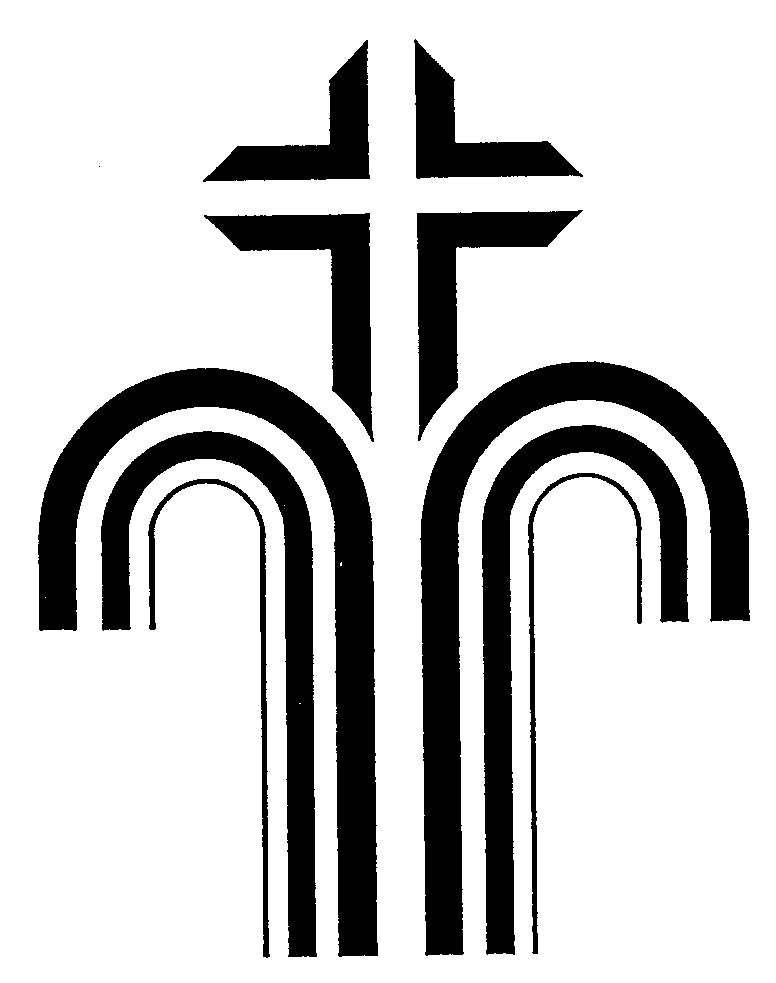 詩歌敬拜讀經︰太16:18、徒2:46 <新約20、131頁>講道：信徒成教會回應詩歌：禱 、 讓愛走動（國）常費奉獻家事分享祝　福 聽道筆記 本月金句︰耶和華與敬畏他的人親密；他必將自己的約指示他們。(詩篇25篇14節)家事分享歡迎︰歡迎上星期參加崇拜的新朋友︰關栩楨、馮惠冰、鄺佩詩、伍佳玲、鄧景佳。教會消息 (負責同工︰李姜淑儀行政主任)第廿六週年堂慶合堂崇拜將於2月8日(主日)上午10:30-12:00假本堂舉行，請大家預留時間出席。當天崇拜後將會於杏花邨迎囍大酒樓舉行聯歡聚餐，歡迎邀請親友參加，並到接待處報名，詳情如下︰地址︰杏花邨盛泰道100號杏花新城204舖時間︰12:30-3:00費用︰每位$120 (60歲或以上及全日制學生每位$60、0-2歲不佔座位者免費)名額︰120名 (繳費作實)交通安排 : 崇拜後於教會以旅遊車接送參加者往酒樓，聚餐後請自行解散。其他事項本堂會友張唐志軍姊妹於1月12日(一) 早上於東區尤德醫院安息主懷，其安息禮將於2月4日(三)下午2:00，假東區尤德醫院求永寧堂舉行。另火葬禮將於同日下午3:15假柴灣哥連臣角火葬場舉行。求主保守喪禮事宜順利及安慰其家人。1月14日(三) 長青區感恩組員都積極參與小組及服事。願主保守組員的身心靈健康，活好每天的日子，享受生命及關係，也常常體會上帝的同在及聲音。願主使用組員成為家人正能量及價值的祝福。願主保守事奉者（組長：陳劉漩，副組長：蘇黃少華，麥健漢，麥陳伯莉，區牧：甄達安），事奉的喜樂，身心靈常有力量，彼此配搭及有智慧服事不同程度的組員。為2015年1-6月方向禱告：實踐人生七好 ─ 食得好．瞓得好．人際好．運動好．工作好．玩樂好．心態好。由正副組長帶領組員重溫七好信息，鼓勵彼此交流。每月有一次在小組中實踐運動，為主要帶領的蘇太禱告，願主加力。1月21日(三) 兒童區